Year 10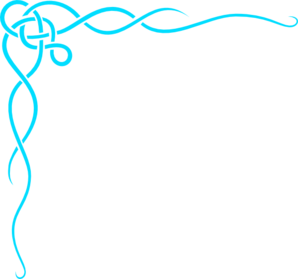 Personal, Social, Health & Economic EducationCore Theme 1:  Health and Well-beingCore theme 2:  Relationships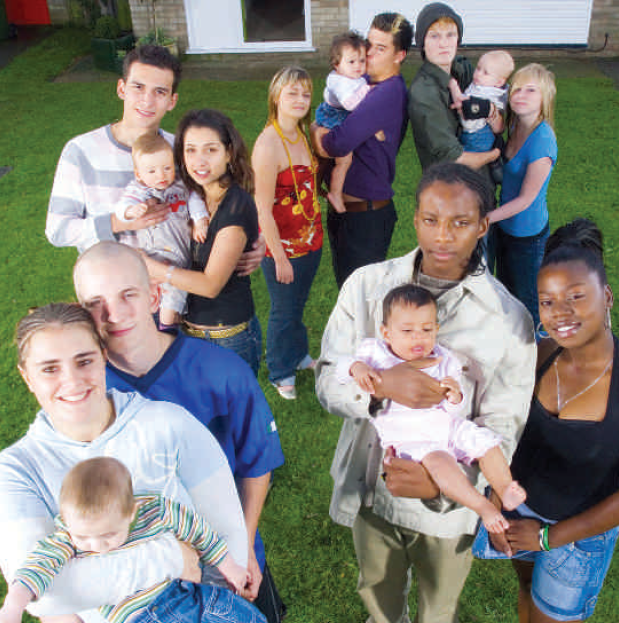 Teenage PregnancyWe are learning about parenthood and the consequences of teenage pregnancyWe will be looking at:Parenting skills and qualities and their central importance to family life The consequences of unintended pregnancy and of teenage parenthood Abortion:  The current legal position and the range of beliefs and opinions about itThe pathways available in the event of unintended pregnancy, the possible physical and emotional reactions and responses people may have to each option and who to talk to for accurate, impartial advice and supportName:								Form:Session 1:  The Baby Borrowers - The ExperimentStudents will:Familiarise themselves with The Baby Borrowers experiment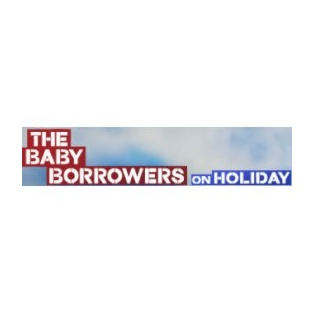 Explore their own boundariesUnderstand that all our relationships affect everything we doAppreciate that ground rules are a useful tool in relationshipsUse their own imagination to consider other people’s experiencesActivity 1:  After watching the clip…What are the young people’s views on parenting at the beginning and at the end? What are the parents’ views on lending their babies? Who are the couples and what are they like?What health and safety measures are in place?Activity 2:  Discussing the experimentQuestions for class discussion:Is The Baby Borrowers experiment a good or bad idea?   In what ways?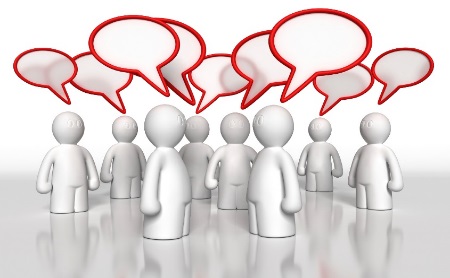 What do you think about lending babies to teenagers?Would you like to take part in such a project? Does this sort of series reach young people?Do you think that this is a good way to learn about relationships and parenting?What do you think the issues are for the babies, parents and young people involved?Individual Reflection:  Write down three reasons why you would or would not take part in The Baby BorrowersActivity 3:  Coping with Friction & DifficultiesWatch the video:Write down all of the issues that create friction and difficulties between the couples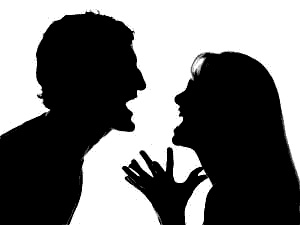 Activity 4:  Writing ground rules for the couplesHow can we deal with some causes of friction between couples.  What ground rules would you find helpful if you were moving in with someone?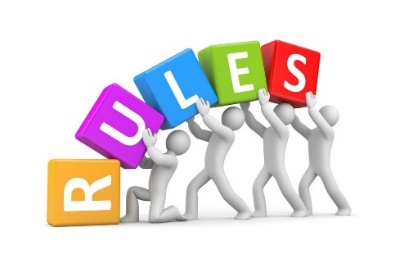 Group activity:  We are writing ground rules for (circle your couple)Our ground rules:ReflectionAre there unwritten ground rules in society, for example, queuing at a cash point machine?Do you have (unwritten) ground rules in your family?Do you use ground rules in your relationships, for example with friends or partners?What sanctions are used if people break the agreements?Session 2:  What makes a good relationship?  Students will:Explore difference and the need for mutual respect and understandingExplore the nature of relationships in the light of the experiences 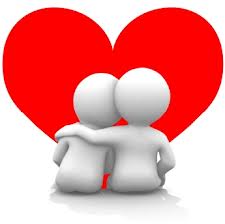 of The Baby Borrowers couplesExperience approaches to problem solving and conflict resolutionExplore and practise different forms of communicationStarter:  Relationship relay raceSplit the class into two teamsEach team has one large sheet of paper In turn each pupil should write down a different person they have a relationship with, The first team to finish is the winnerActivity 1:  Team discussion:How we can turn some of the negatives into positives?  How can communication help?In the Baby Borrowers:What influences the way the couples behave?Does our upbringing affect the way we behave in relationships?What helps us understand another person?Activity 2:  Problem PageSplit into four groups.  Each group should choose one letter asking for advice.Write a response to the letter.  Share your problem and response with the class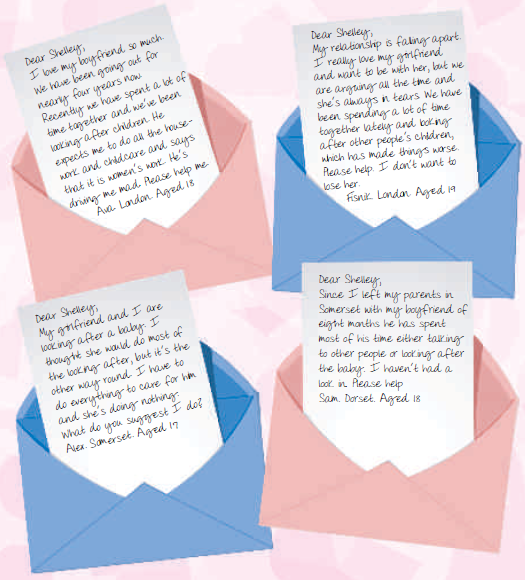 Activity 3:  The Importance of CommunicationQuestion for discussion:  What is the difference between assertive, aggressive and passive behaviours?Split into five groups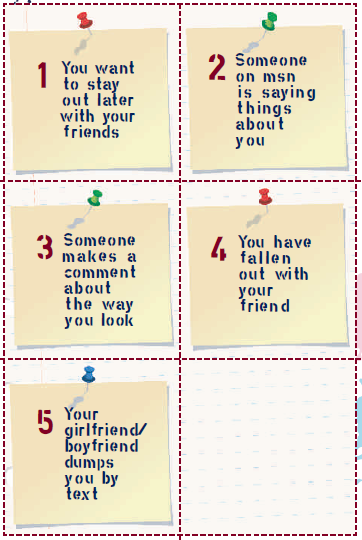 Each group will look at one relationship scenario.In your groups choose two volunteers to act out the scenario in an assertive way, an aggressive way and a passive way. The remainder of your group should observe.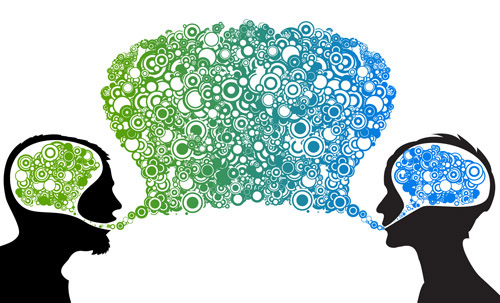 Reflection:  How did the different communication approaches change the situation?Session 3:  ParentingStudents will: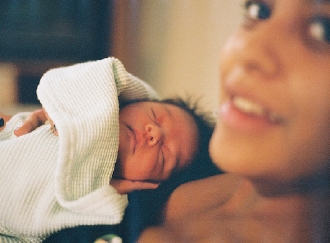 Explore the reality of teenage parentingThink about the fun and enjoyment of parentingConsider what it means to be a parentExplore other people’s opinions on parentingExplore the concept of being a good parentActivity 1:  After watching the videoSplit the class into two teamsGive each team one large sheet of paper, divide each sheet into two columns – good and difficult Each pupil in turn should write down one good, and one difficult thing about having a babyEach pupil must add something different. The first team to finish is the winnerReflection:All of The Baby Borrowers couples were keen to become parents at the beginning of the experiment.  Why do you think that the couples may have wanted a baby? The Baby Borrowers couples’ attitudes changed by the end of the experiment.  Why do you think that the couples’ attitudes changed?Activity 2:  Preparation for ParentingUse words, phrases and images to record your ideas of ‘What makes a good parent’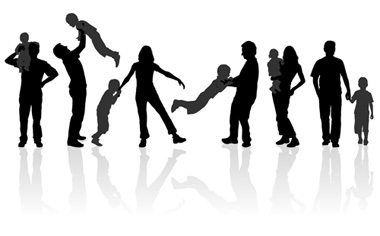 Activity 3:  What makes a happy & healthy baby?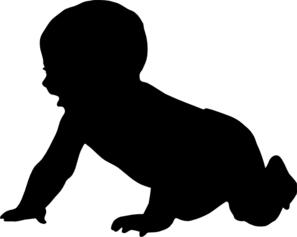 Activity 4:  Health & Safety ConsiderationsWrite down all the health and safety issues you would consider when looking after a babyActivity 5:  Dear Baby Sitter…You are the parents of a one year old baby.  You are getting ready for a night out and you need to leave a letter for you baby sitter with instructions on how to look after your child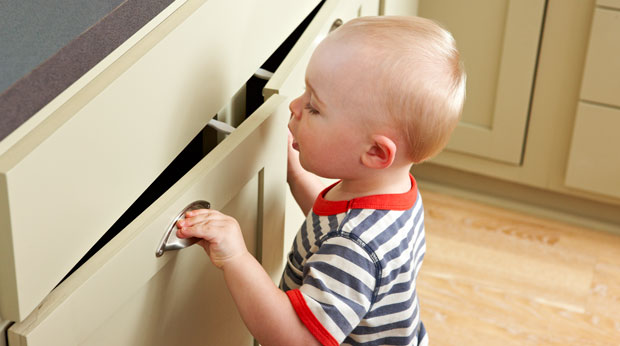 ReflectionPresent your letter to the remainder of the class.What have you realised about the level of care needed to ensure a baby’s health and happiness?What are the emotional needs of the baby and the parent/carer?Session 4:  The Carl & Kayleigh StoryStudents will:Begin to be aware of the challenges posed by teenage pregnancyBegin to understand the responsibilities involved in having a sexual relationshipAssess their knowledge of contraceptionActivity 1:  After watching the video write down as many forms of contraception as you can in two minutesActivity 2:  Carl and Kayleigh Quiz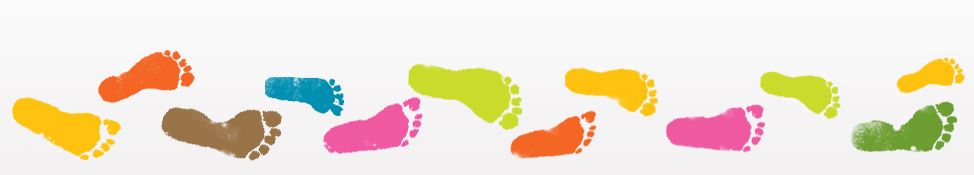 1 How long have Carl and Kayleigh been together?2 What meal does Carl make for Kayleigh?3 What form of contraception are Carl and Kayleigh using?4 What is the name of the baby that Carl and Kayleigh look after?5 What pets arrived with the 5-11 year olds?6 How old is Jack?7 Six months after The Baby Borrowers experiment are Carl and Kayleigh still together?Choose one of the following Carl and Kayleigh scenarios.  In small groups discuss three ways to transform the situation in their scenarios and feedback to the class:1 You are going to a party. Your friend is going to be there who you have had an argument with. You are not looking forward to it. How do you change the situation so you enjoy the party?2 You are at home and really bored. Your friends can’t come over and you don’t know what to do. How do you change the situation so that you enjoy being on your own?3 You want to go out with your friends, but you can’t as you have to go to a family celebration. How do you change the situation so you enjoy the family celebration?Activity 3:  Giving AdviceWhat should Carl and Kayleigh do?Make a note of some of the classes suggestions.  Do you think it is good or bad adviceSession 5:  I think I’m pregnant, what do I do?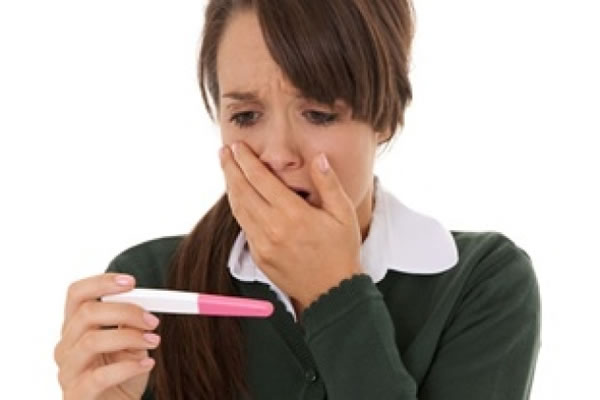 Starter:  Where can a young person turn for advice? Activity 1:  Discuss the following options:Activity 2:  Other sources of help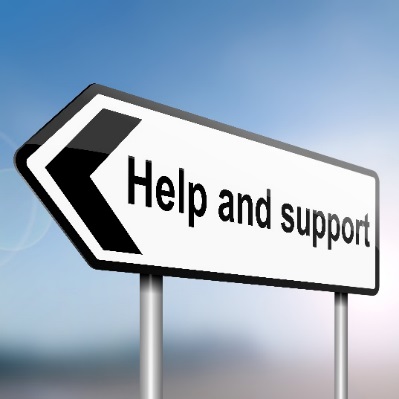 There is also the option of seeking help online – this is obviously more anonymous, but is also more impersonal In groups:  Look at the following websites and evaluate how effective you think they are in offering the help that a young person in this situation might need:Where could Shelfield students go for help?Activity 3:  Pregnancy optionsOption 1:  Being a teen parentWhat might be some of the extra challenges and difficulties faced by teenage parents?Do you think there are any benefits to becoming a parent when you’re still in your teenage years?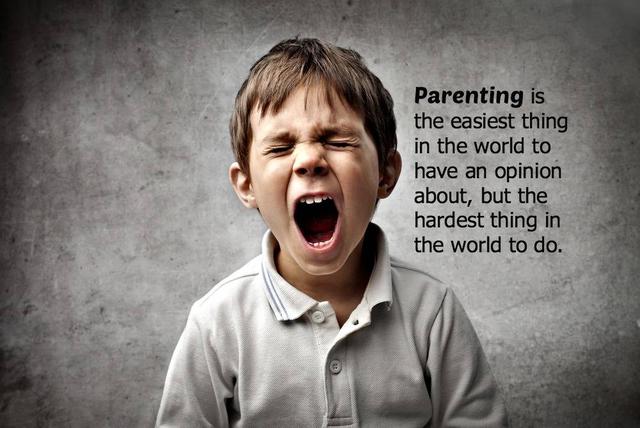 Option 2:  Abortion?After watching the Personal Story clip (slide 44) answer the following questionsHow was Reannon affected by the abortion?How has she coped with her decision to have an abortion?Option 3 - AdoptionOpen adoption and closed adoptionWhat are the positive and negative aspects of each type of adoption?Test your knowledge about adoption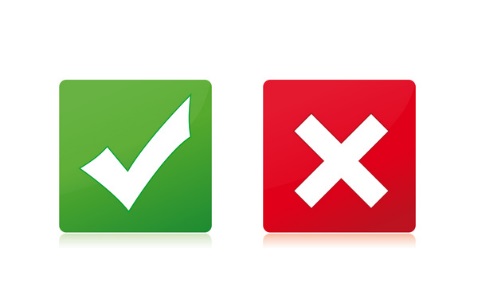 True or False?In an open adoption the birth mother is able to have some form of contact with the child as he or she grows upIf the father’s name is on the birth certificate, he must give consent for the child to be adoptedOnce the adoption is made legal it cannot be changed or reversedIn an open adoption the birth mother has some say in how the child is raised An adoption is legal as soon as the new parents take the child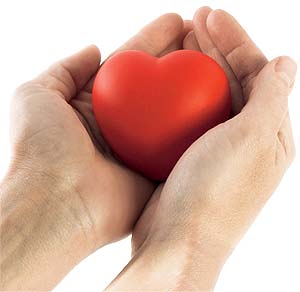 In a closed adoption the child has some contact with the birth motherAva and FisnikSam and AlexWhat makes a good relationship?What makes a relationship difficult?Good things about having a babyDifficult things about having a babyAdvice givenGood adviceBad adviceProsConsFriendsParentsTeachersWebsiteCommentwww.pinkfridge.com/lal_pregnancy/teens.htmhttps://www.brook.org.uk/?gclid=CMyTy6Hlv8kCFYW4Gwod9PcBVghttp://www.fpa.org.uk/help-and-advice/unplanned-pregnancy-abortionWho can help?Where can they be found?PositivesNegativesOpen adoptionClosed adoption